Presidentskifte i ORK juni 2012Torulv Tøsse overtar presidentkjede fra Dag Westby og starter opp sitt presidentår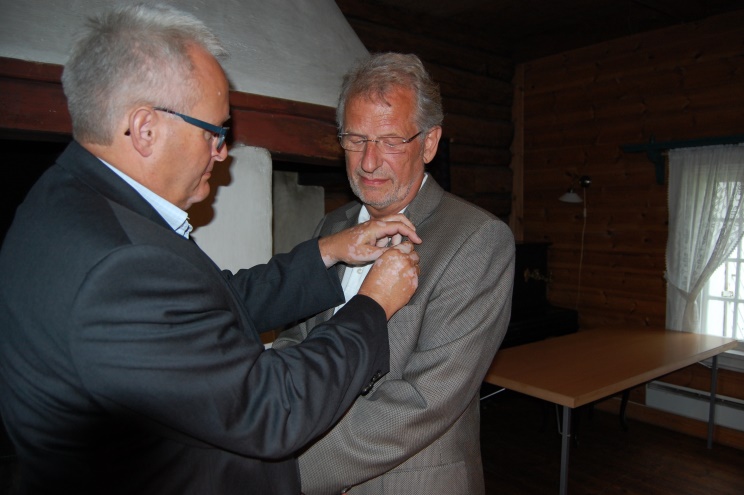 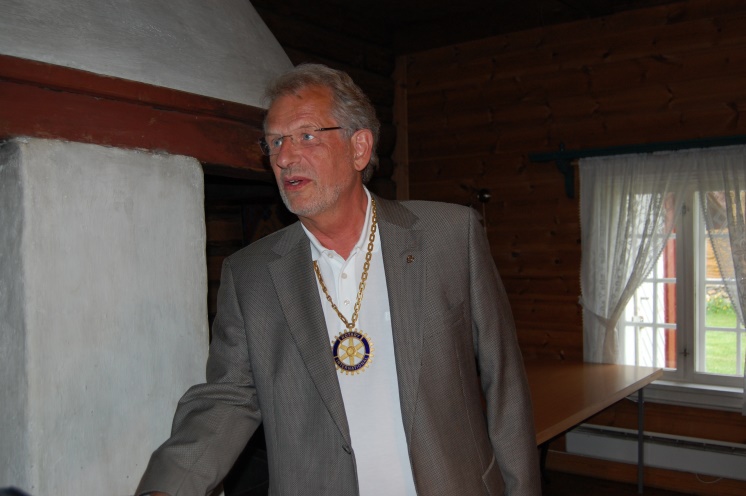 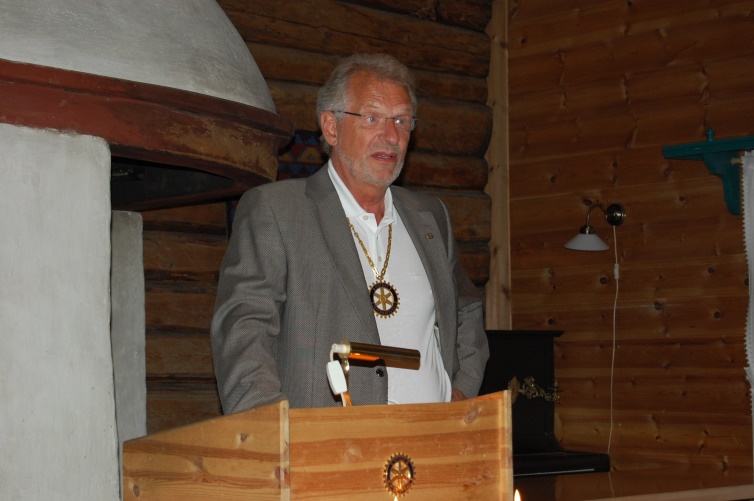 